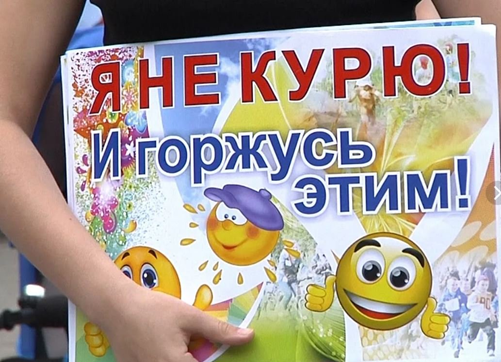 ТАБАК И КУРЕНИЕ — ПЛАНЕТЫ БЕДА, ДАВАЙТЕ ЗАБУДЕМ О НИХ НАВСЕГДА!С 18 по 25 ноября 2021 года в образовательных учреждениях Катангского района прошли мероприятия в рамках Областной профилактической недели «Мы за чистые легкие», приуроченной к Международному дню отказа от курения (18 ноября).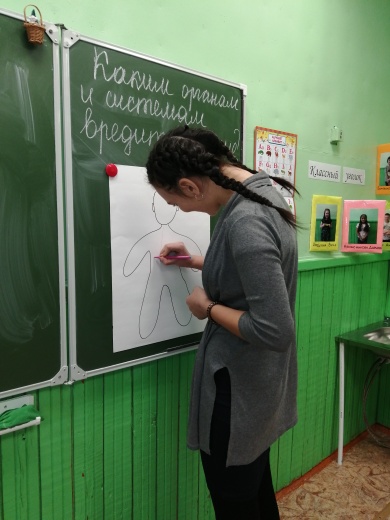 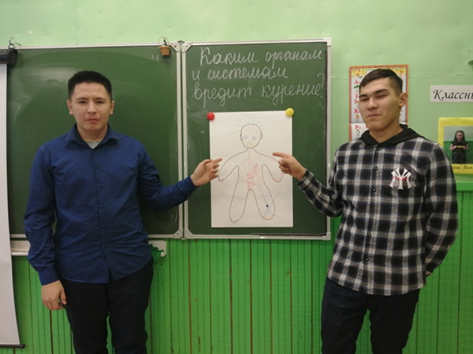 МКОУ СОШ с. Преображенка профилактическая беседа «Человек и никотин»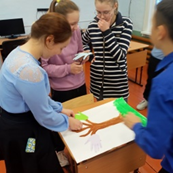 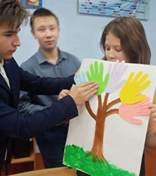 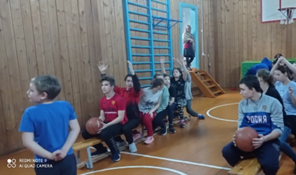 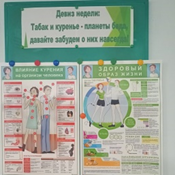 МКОУ СОШ с. Непа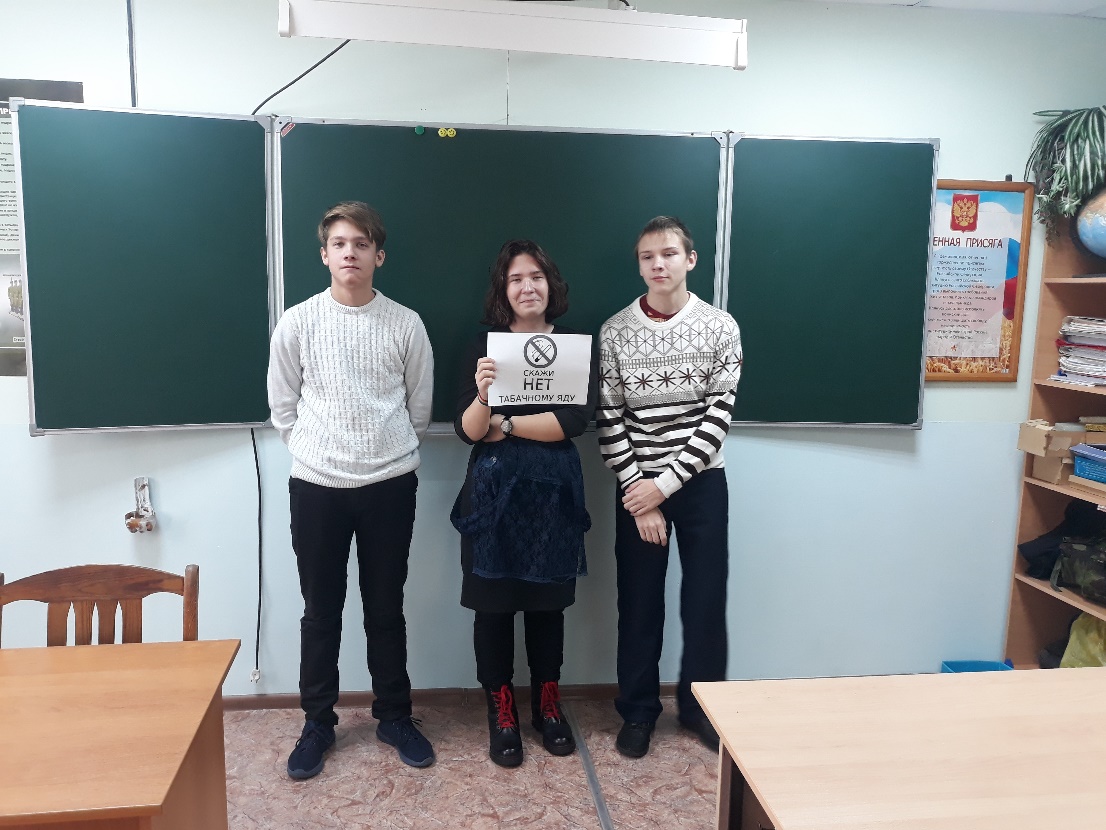 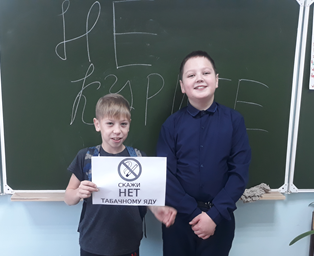 МКОУ СОШ с. Подволошино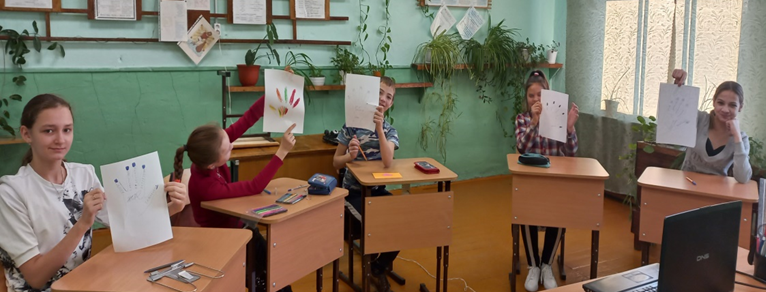 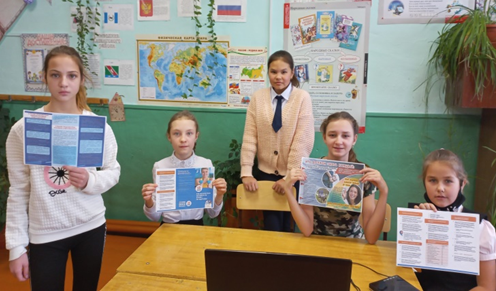 МКОУ СОШ с. БурОУформа проведения мероприятияКол-во мероприятий в рамках НеделиКоличество участников, в том числеКоличество участников, в том числеКоличество участников, в том числеКоличество участников, в том числеВыводы о неделе, описание опыта по внедрению новых эффективных элементов неделиАдрес сайтаОУ со ссылкой на информацию о проведении недели  ОУформа проведения мероприятияКол-во мероприятий в рамках НеделиОбучающихсяРодителейПедагоговСоц. партнеров(перечислить)Выводы о неделе, описание опыта по внедрению новых эффективных элементов неделиАдрес сайтаОУ со ссылкой на информацию о проведении недели  МБОУ СОШс. Ербогачен1. Классные часы в 1-11 классах  по профилактике   употребления табачных изделий с показом и обсуждением видеоролика «Тайны едкого дыма»2. Оформлен стенд «Курение и его влияние на организм».3. Распространены памятки среди родителей «Как помочь человеку бросить курить».4. Распространены памятки среди обучающихся 8-11 классов «10 советов как бросить курить»2230123520-http://schoolerbog.edusite.ru/magicpage.html?page=25283МКОУ СОШс. Подволошино1)1-5 классы - Выставка рисунков на тему: «Мы за чистые легкие»;2)5-8 классПрофилактическое занятие: «Территория здоровья» с раздачей памяток;3) 9-11 классы Дискуссия «Почему люди курят»;4) Просмотр фильма «Секреты манипуляции. Табак». Обсуждение. (9-11 классы);5)Классный час «За или против» (5-11 классы).54849-http://xn----7sbhhvhhetcdcbcg2lm.xn----7sbaagj0c0amvo/xn--p1ai/profilaktika-pravonarushenij/МКОУ СОШс. Непа1.Открытие Недели2.Оформление информационного стенда «Тебя касается» провели учащиеся 9 класса.3.Профилактическая квест-игра «ЗОЖик — для тебя!» дл 6-11 классов4. Спортивный праздник «День спорта и здоровья» для 2-11 классов5. Закрытие Недели – общешкольная линейка51936-http://xn----7sbbtwgqeo6f.xn----7sbaagj0c0amvo.xn--p1ai/tabak-i-kurene-planety-beda-davajte-zabudem-o-nih-navsegda/МКОУ СОШс. Преображенка324121-http://xn----7sbbadxch4ahd5aeenqd7k.xn----7sbaagj0c0amvo.xn--p1ai/meropriyatiya-2/МКОУ СОШс. Бур1.Анкетирование (1 этап)2.Спортивные перемены (2-9 класс)3.Профилактическое занятие «Территория здоровья»4.Распространение полиграфической продукции по профилактике употребления табачных изделий и пропаганде ЗОЖ среди подрастающего поколения среди учащихся 7-9 классов и их родителей5.Показ видеоматериалов по профилактике употребления табачных изделий и никотиносодержащей продукции с последующим обсуждением (7-9 класс)6. Подведение итогов недели. Анкетирование (2 этап)64056-Неделя прошла плодотворно. В рамках Недели были проведены профилактические занятия, просмотр видеоматериалов с последующим обсуждением, спортивные перемены. Была распространена полиграфическая продукция по пропаганде ЗОЖ и профилактике ПАВ.  Данная информация размещена на сайте МКОУ «СОШ с. Бур» по адресу:www.школа-бур.катанга-обр.рфИтого:4143225942-